Муниципальное дошкольное образовательное учреждениеМДОУ «Детский сад № 72»О проведении акции «Покормите птиц» Подготовила Кузьмичева А.Н.,  воспитательИТОГИ:  в группе «Ладушки» приняли участие 5 семей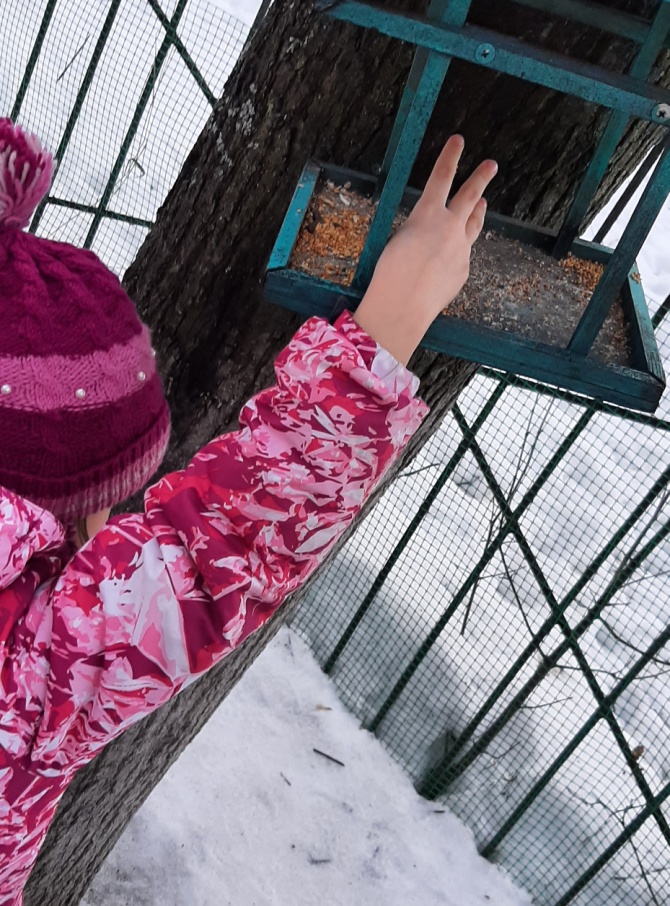 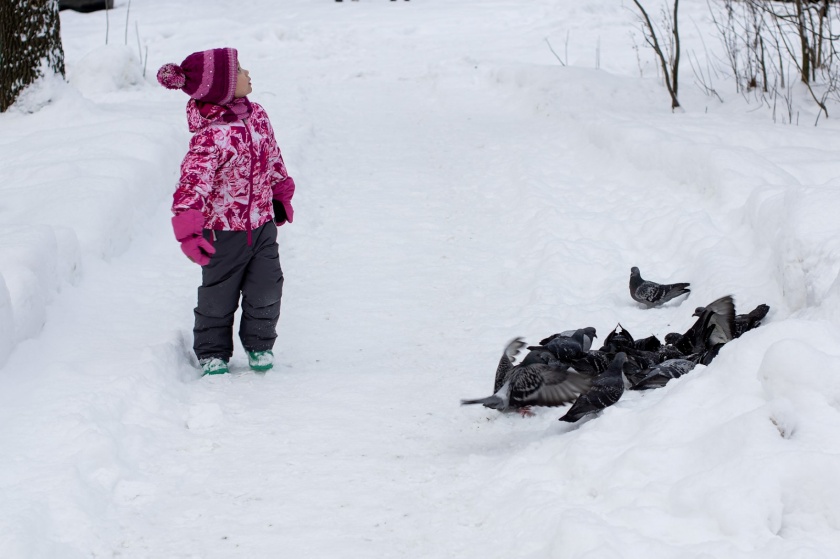 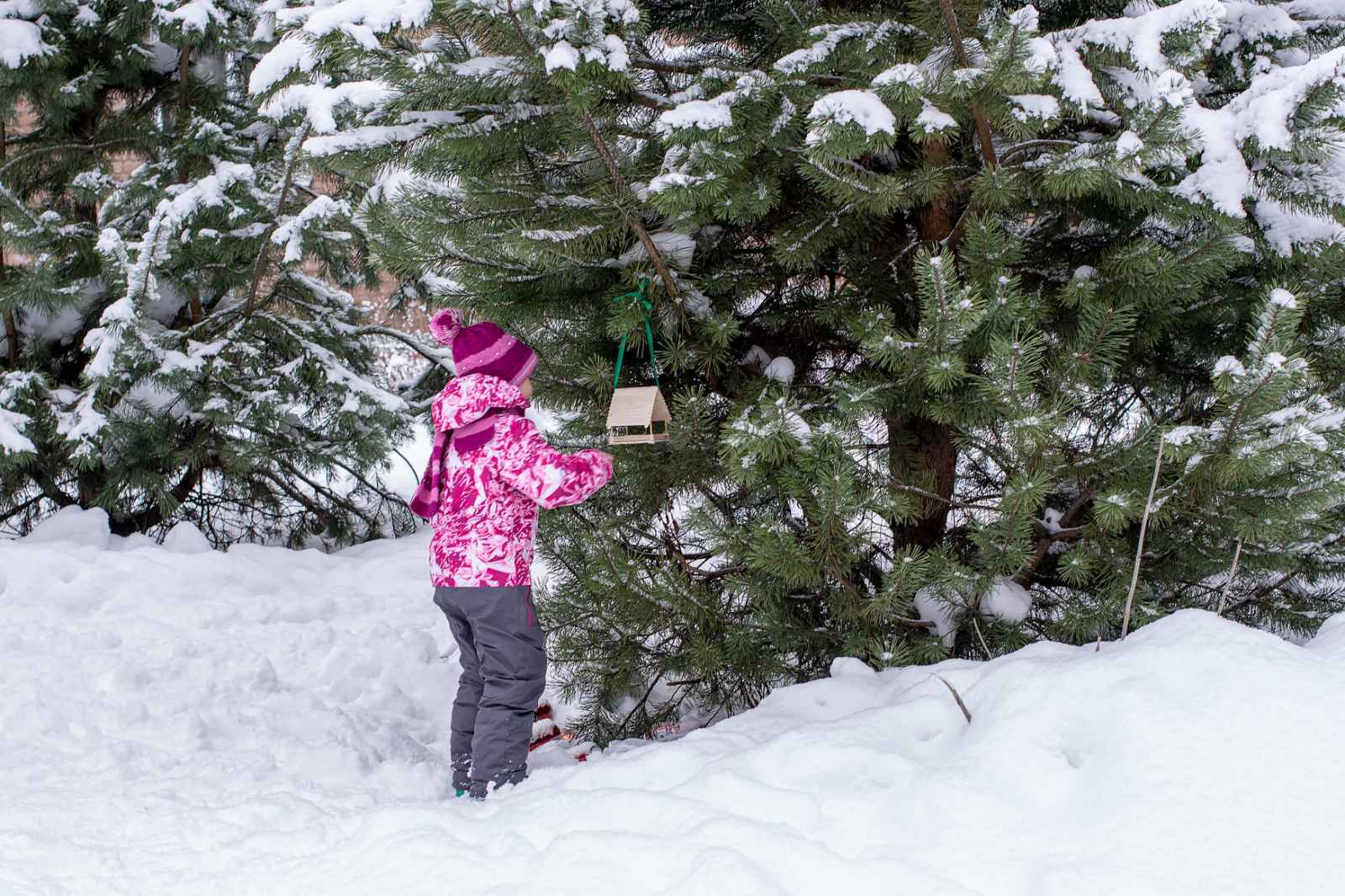 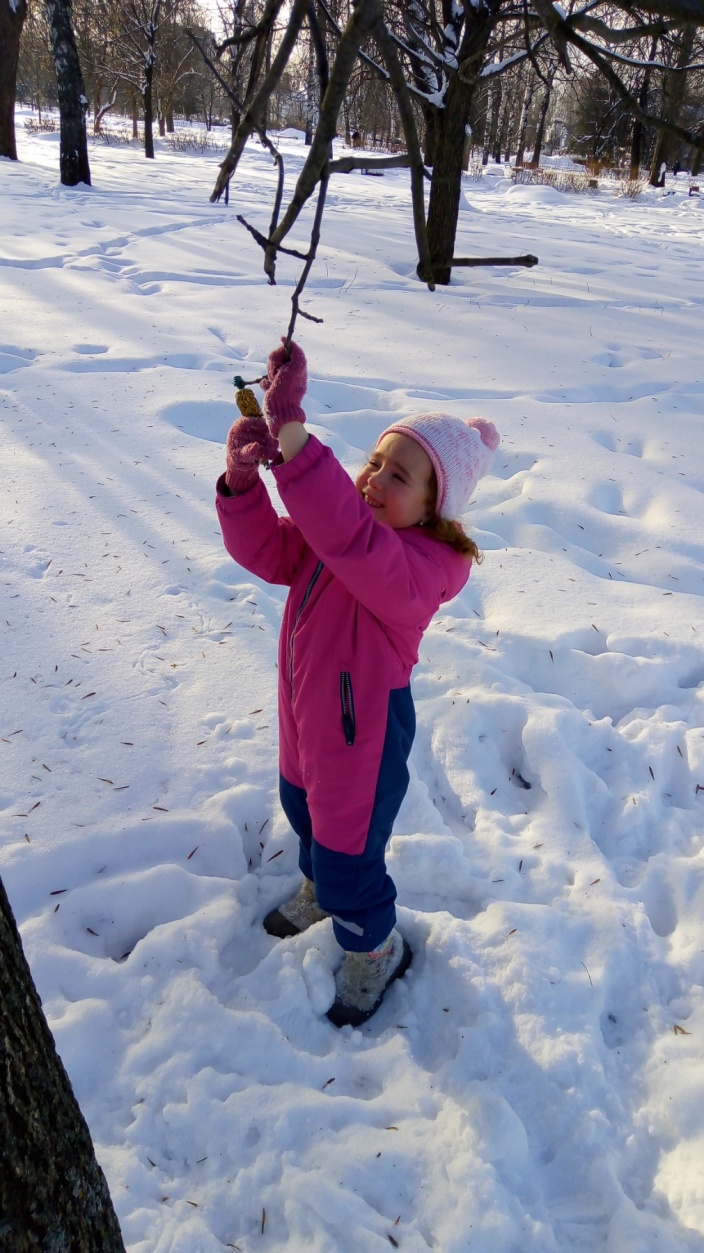 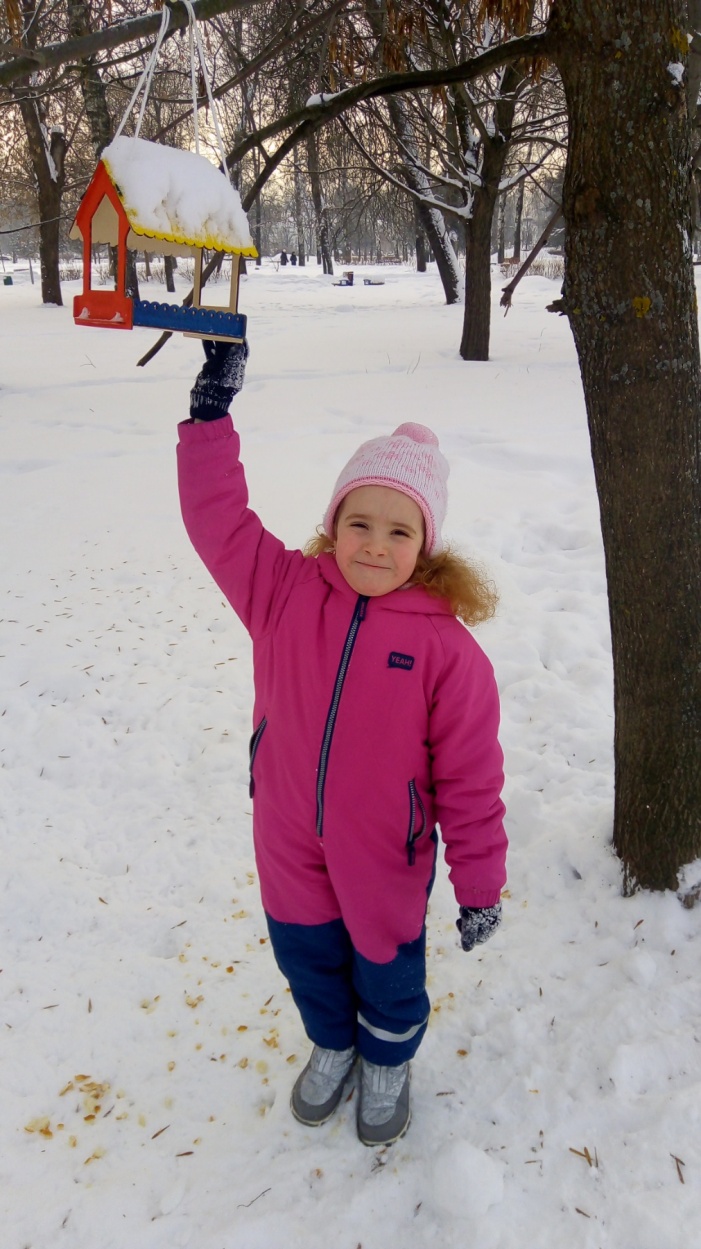 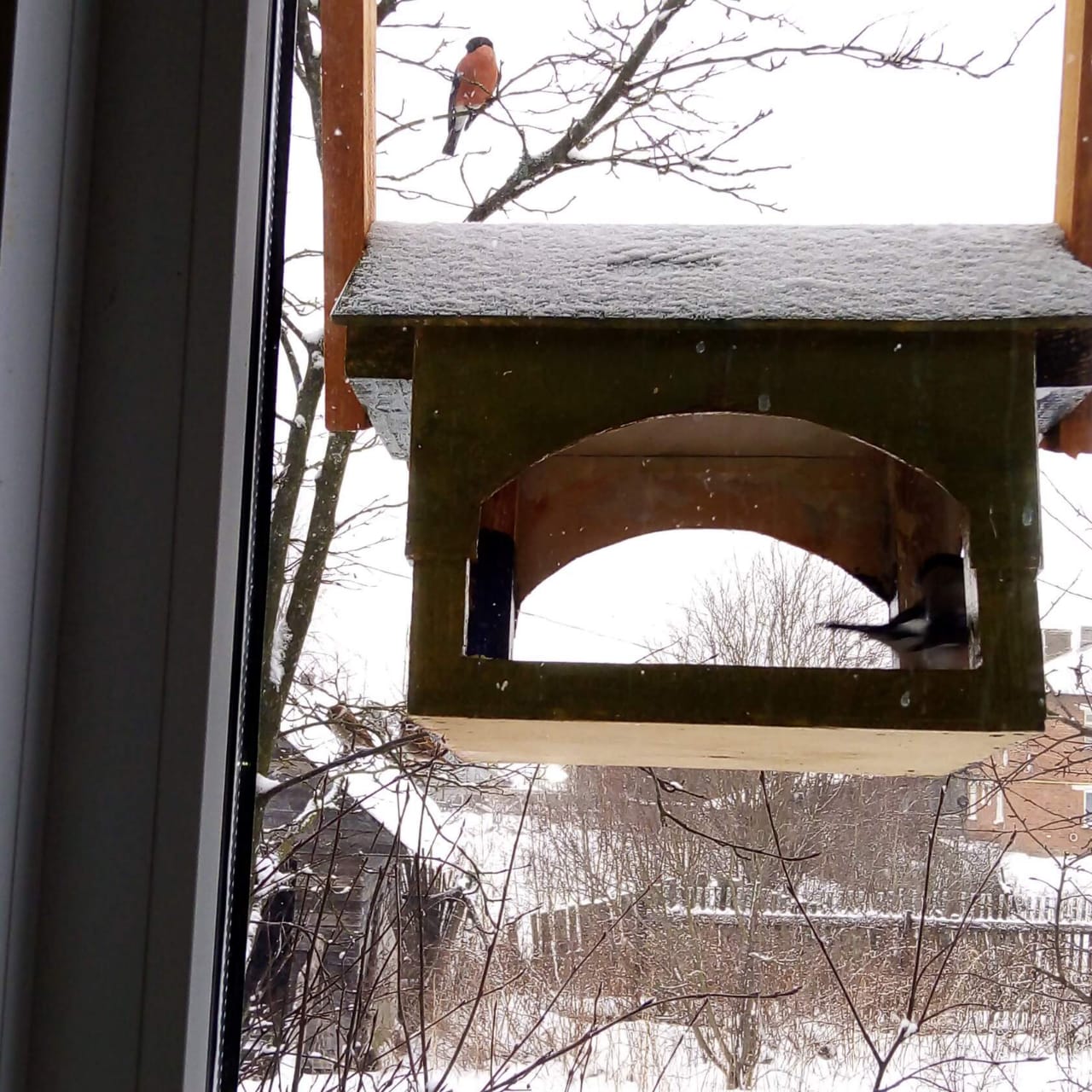 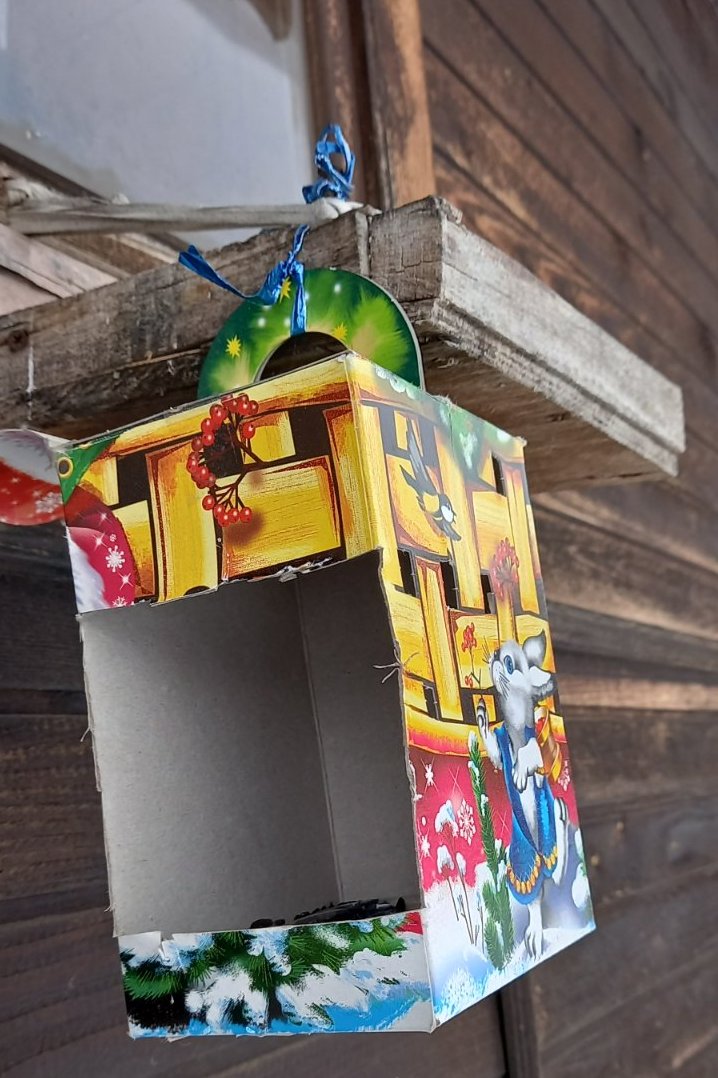 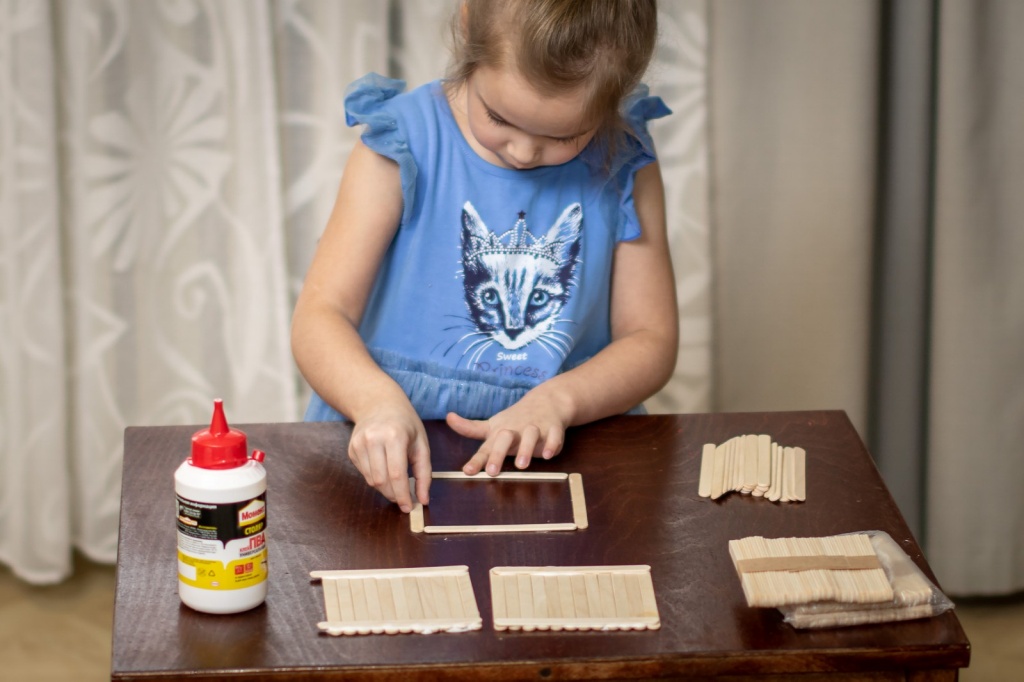 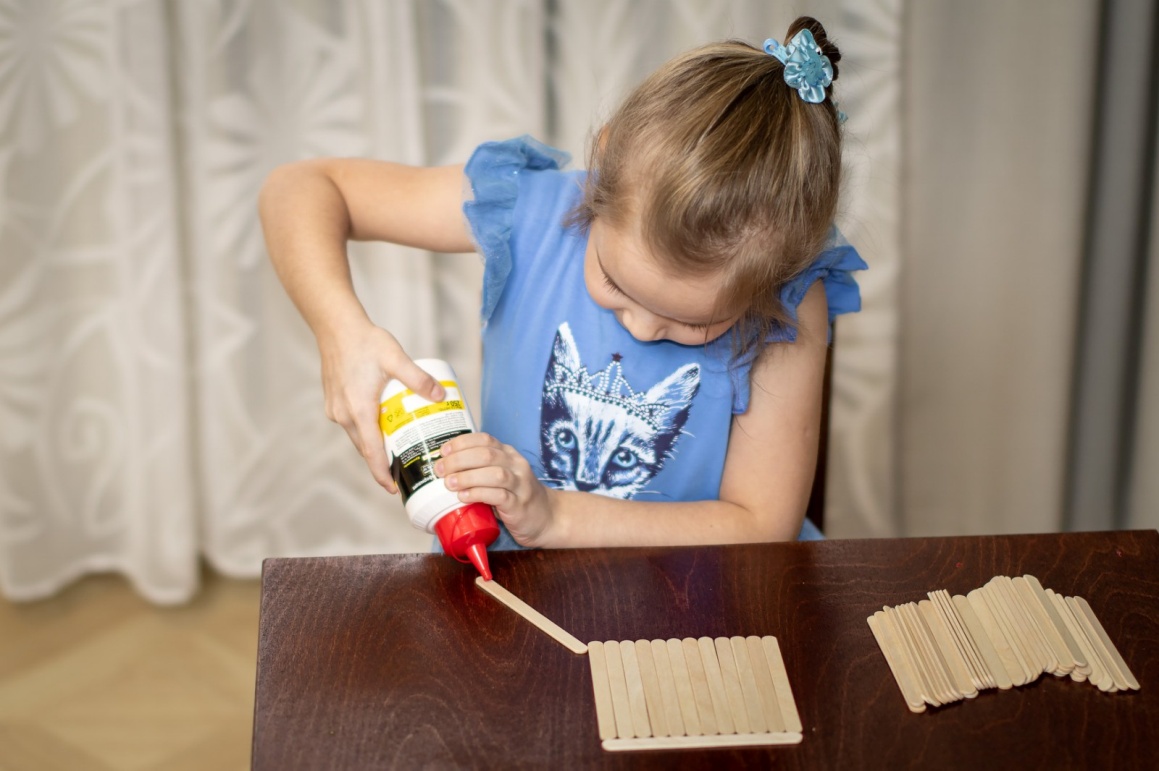 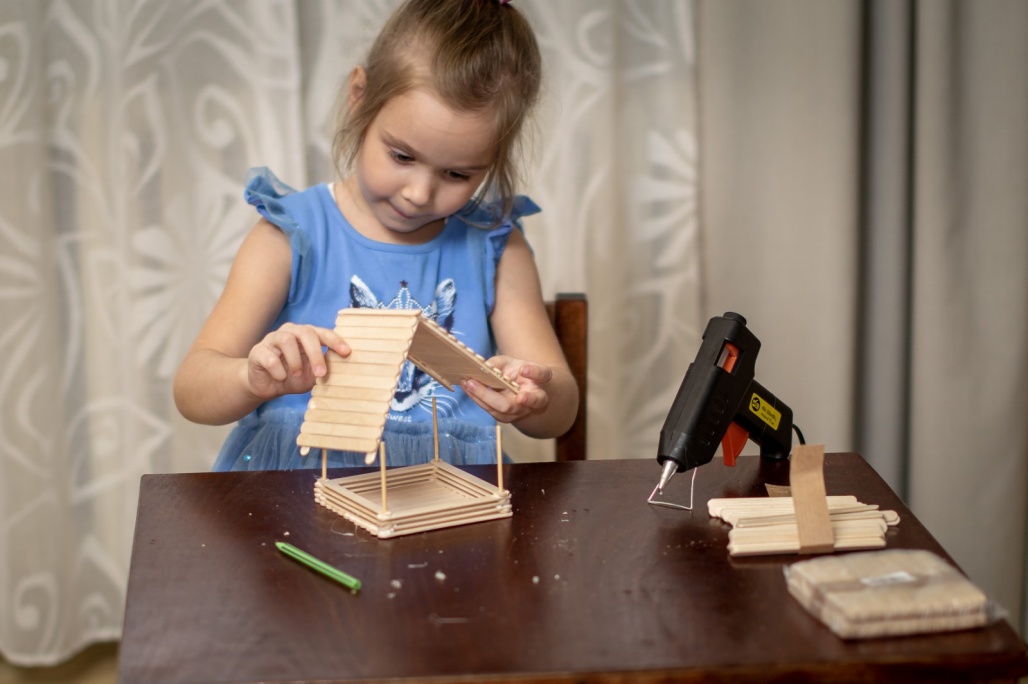 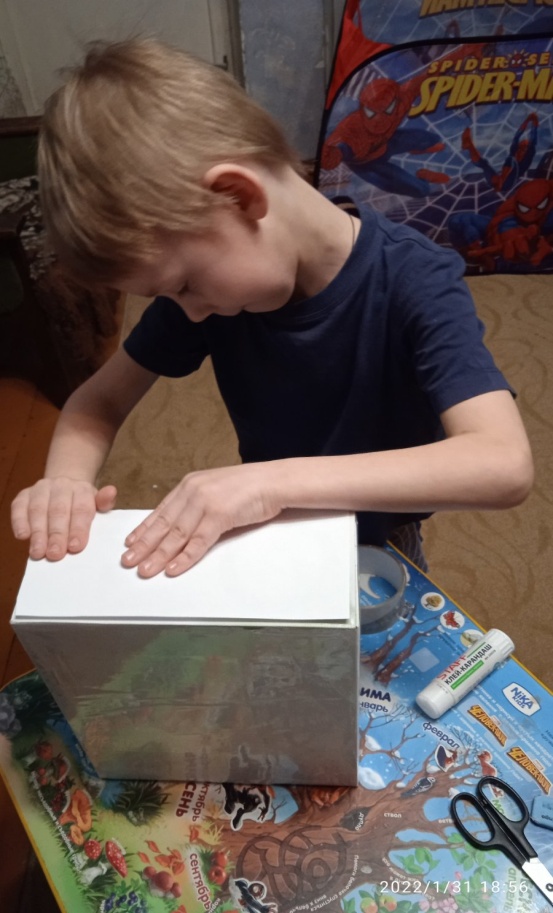 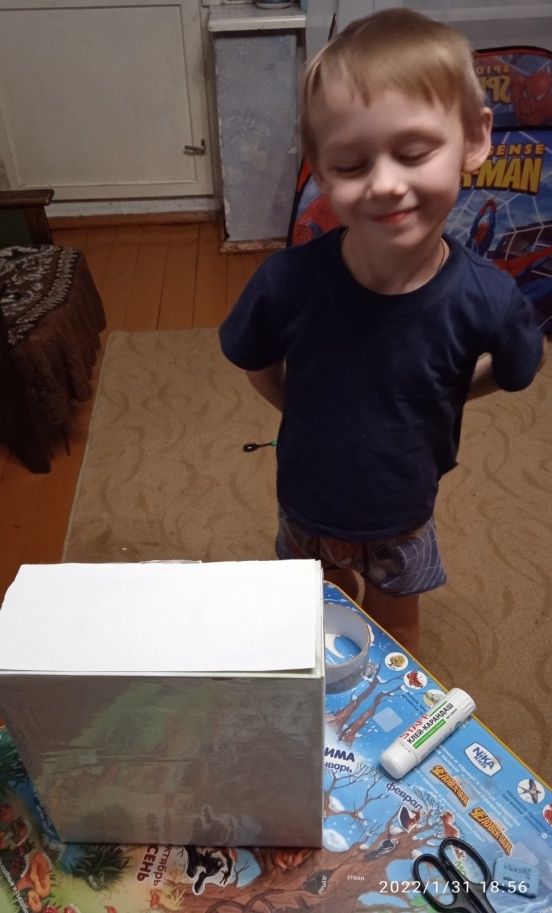 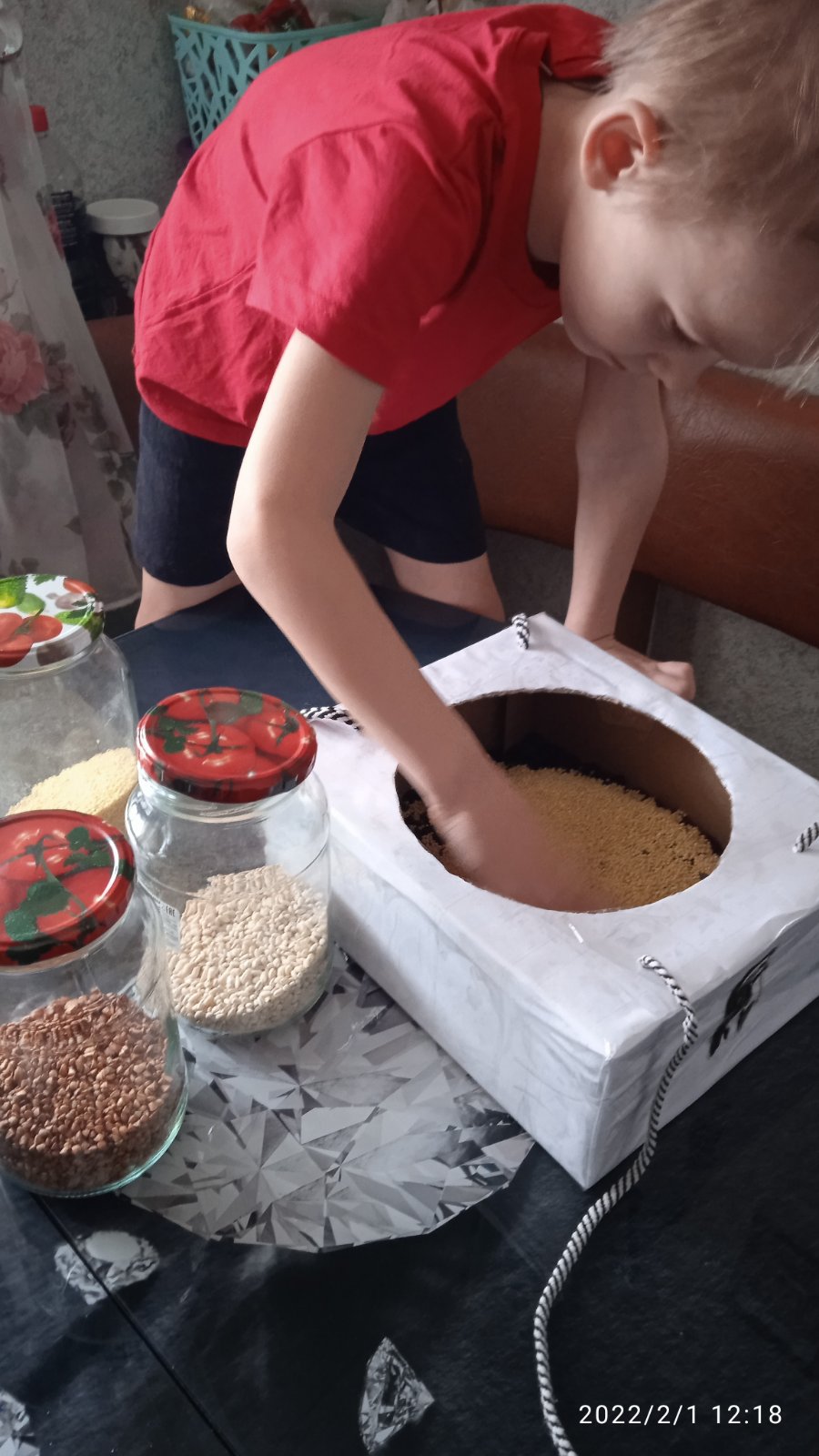 